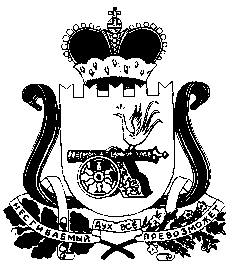 АДМИНИСТРАЦИЯЛЕНИНСКОГО СЕЛЬСКОГО ПОСЕЛЕНИЯПОЧИНКОВСКОГО РАЙОНА СМОЛЕНСКОЙ ОБЛАСТИР А С П О Р Я Ж Е Н И Е   В целях обсуждения проекта правил землепользования и застройкиЛенинского сельского поселения Починковского района Смоленской области и проекта местных нормативов градостроительного проектированияЛенинского сельского поселения Починковского района Смоленской области,  руководствуясь Федеральным законом от 06.10.2003 № 131-ФЗ «Об общих принципах организации местного самоуправления в Российской Федерации», ст. 31 Градостроительного кодекса Российской Федерации от 29.12.2004 № 190-ФЗ:Провести публичные слушания по обсуждению проекта правил землепользования и застройки Ленинского сельского поселения Починковского района Смоленской области и проекта местных нормативов градостроительного проектирования Ленинского сельского поселения Починковского района Смоленской области 10 мая 2018 года в 14:00 час в  здании Администрации Ленинского сельского поселения Починковского района Смоленской области по  адресу: д. Лучеса ул. Им. С.И.Бизунова , д.1, Починковский район, Смоленская область.Создать комиссию по проведению публичных слушаний по вопросу внесения изменений в Правила  землепользования и застройки Ленинского  сельского поселения Починковского района Смоленской области и утвердить ее состав согласно приложению.Извещение о проведении публичных слушаний опубликовать разместить в информационно-коммуникационной сети «Интернет» на официальном сайте Администрации Ленинского сельского поселения Починковского района Смоленской области.Контроль оставляю за собой.  Глава муниципального образованияЛенинского сельского поселенияПочинковского района Смоленской области                                                                       А.И.ИзаковКомиссия по проведению публичных слушаний по вопросу внесения изменений в Правила землепользования и застройки Ленинского сельского поселения Починковского района Смоленской области.     -  Изаков Анатолий Иванович – Глава муниципального образования Ленинского сельского поселения Починковского района Смоленской области ;- Каширин Геннадий Алексеевич – депутат Совета депутатов Ленинского сельского поселения Починковского района Смоленской области;- Сватикова Татьяна Сергеевна - депутат Совета депутатов Ленинского сельского поселения Починковского района Смоленской области;- Телега Инна Ахметовна – менеджер Ленинского сельского поселения Починковского района Смоленской области;- Лапыкина Наталья Владимировна – специалист 1 категории Ленинского сельского поселения.от16.04.2018№27О проведении публичных слушаний по обсуждению проекта правил землепользования и застройки Ленинского сельского поселения Починковского района Смоленской области и проекта местных нормативов градостроительногопроектирования Ленинского сельского поселения Починковского района Смоленской областиПриложение к распоряжению Администрации Ленинского сельского поселения Починковского района  Смоленской области	                                                                                      от «16» апреля 2018г. № 27